НАЦІОНАЛЬНИЙ УНІВЕРСИТЕТ «ЗАПОРІЗЬКА ПОЛІТЕХНІКА»Кафедра конституційного, адміністративного та трудового права(найменування кафедри)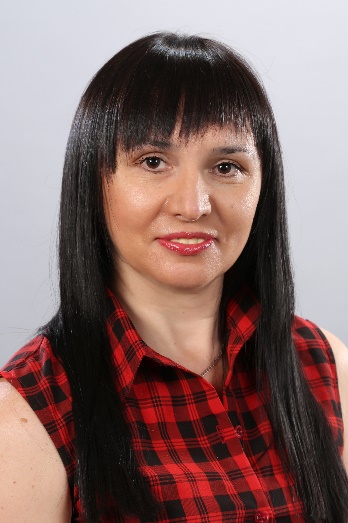 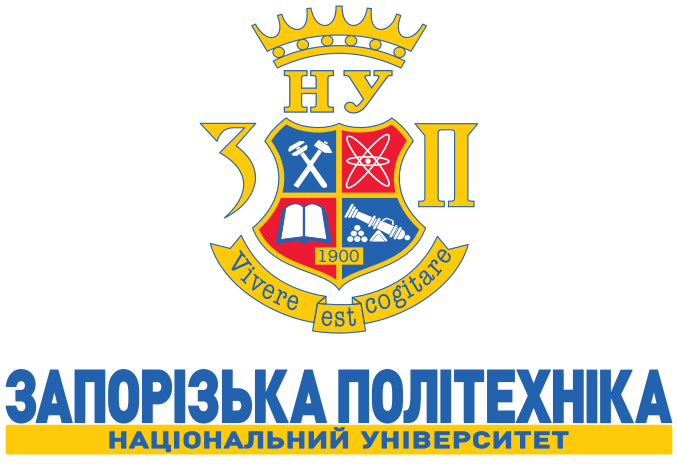 СИЛАБУС НАВЧАЛЬНОЇ ДИСЦИПЛІНИОхорона праці в галузі правоохоронної діяльності(назва навчальної дисципліни)Освітня програма: Правоохоронна діяльність                                                      (назва освітньої програми)Спеціальність: 262 – Правоохоронна діяльність (найменування спеціальності)Галузь знань: 26 – Цивільна безпека (найменування галузі знань)Ступінь вищої освіти: бакалавр(назва ступеня вищої освіти)Викладач к.ю.н., доцент _Смолярова Марина Леонідівна____________м. Запоріжжя 2022 Загальна інформаціяЗагальна інформаціяЗагальна інформаціяЗагальна інформаціяЗагальна інформаціяНазва дисципліниНазва дисципліниВК Охорона праці в галузі правоохоронної діяльності (вибіркова частина)ВК Охорона праці в галузі правоохоронної діяльності (вибіркова частина)ВК Охорона праці в галузі правоохоронної діяльності (вибіркова частина)Рівень вищої освітиРівень вищої освітиПерший  (бакалаврський) рівеньПерший  (бакалаврський) рівеньПерший  (бакалаврський) рівеньВикладачВикладачСмолярова Марина Леонідівна, кандидат юридичних наук, доцент, доцент кафедри конституційного, адміністративного та трудового права;Смолярова Марина Леонідівна, кандидат юридичних наук, доцент, доцент кафедри конституційного, адміністративного та трудового права;Смолярова Марина Леонідівна, кандидат юридичних наук, доцент, доцент кафедри конституційного, адміністративного та трудового права;Контактна інформація викладачаКонтактна інформація викладачаSmolyarova@i.uaSmolyarova@i.uaSmolyarova@i.uaЧас і місце проведення навчальної дисципліниЧас і місце проведення навчальної дисципліниЗгідно до розкладу занять – https://zp.edu.ua/yurydychnyy-fakultet;дистанційне навчання –https://moodle.zp.edu.ua/course/view.php?id=3017Згідно до розкладу занять – https://zp.edu.ua/yurydychnyy-fakultet;дистанційне навчання –https://moodle.zp.edu.ua/course/view.php?id=3017Згідно до розкладу занять – https://zp.edu.ua/yurydychnyy-fakultet;дистанційне навчання –https://moodle.zp.edu.ua/course/view.php?id=3017Обсяг дисципліниОбсяг дисципліни6 кредитів ЕКТСрозподіл годин: 28 годин лекційних, 28 годин практичних занять, 100 годин самостійна робота, 24 годин індивідуальна робота,вид контролю – залік6 кредитів ЕКТСрозподіл годин: 28 годин лекційних, 28 годин практичних занять, 100 годин самостійна робота, 24 годин індивідуальна робота,вид контролю – залік6 кредитів ЕКТСрозподіл годин: 28 годин лекційних, 28 годин практичних занять, 100 годин самостійна робота, 24 годин індивідуальна робота,вид контролю – залікКонсультаціїКонсультаціїЗгідно з графіком консультацій  – https://zp.edu.ua/yurydychnyy-fakultet;Згідно з графіком консультацій  – https://zp.edu.ua/yurydychnyy-fakultet;Згідно з графіком консультацій  – https://zp.edu.ua/yurydychnyy-fakultet;Пререквізіти і постреквізіти навчальної дисципліниПререквізіти і постреквізіти навчальної дисципліниПререквізіти і постреквізіти навчальної дисципліниПререквізіти і постреквізіти навчальної дисципліниПререквізіти і постреквізіти навчальної дисципліниПререквізити – фундаментальні юридичні дисципліни - Теорія держави і права,   адміністративне право, цивільне право; постреквізити –  практика по отриманню професійних вмінь та досвіду професійної діяльностіПререквізити – фундаментальні юридичні дисципліни - Теорія держави і права,   адміністративне право, цивільне право; постреквізити –  практика по отриманню професійних вмінь та досвіду професійної діяльностіПререквізити – фундаментальні юридичні дисципліни - Теорія держави і права,   адміністративне право, цивільне право; постреквізити –  практика по отриманню професійних вмінь та досвіду професійної діяльностіПререквізити – фундаментальні юридичні дисципліни - Теорія держави і права,   адміністративне право, цивільне право; постреквізити –  практика по отриманню професійних вмінь та досвіду професійної діяльностіПререквізити – фундаментальні юридичні дисципліни - Теорія держави і права,   адміністративне право, цивільне право; постреквізити –  практика по отриманню професійних вмінь та досвіду професійної діяльностіХарактеристика навчальної дисципліниХарактеристика навчальної дисципліниХарактеристика навчальної дисципліниХарактеристика навчальної дисципліниХарактеристика навчальної дисципліниМета вивчення навчальної дисципліниМета вивчення навчальної дисципліниМета вивчення навчальної дисципліниМета вивчення навчальної дисципліниМета вивчення навчальної дисципліниМетою навчальної дисципліни є формування у майбутніх фахівців необхідного в їхній подальшій професійній діяльності рівня знань та умінь з правових і організаційних питань охорони праці у галузі, з основ фізіології, питань гігієни праці, виробничої санітарії, техніки безпеки та пожежної безпеки, цивільного захисту та основ домедичної допомоги, визначеного відповідними державними стандартами освіти.Метою навчальної дисципліни є формування у майбутніх фахівців необхідного в їхній подальшій професійній діяльності рівня знань та умінь з правових і організаційних питань охорони праці у галузі, з основ фізіології, питань гігієни праці, виробничої санітарії, техніки безпеки та пожежної безпеки, цивільного захисту та основ домедичної допомоги, визначеного відповідними державними стандартами освіти.Метою навчальної дисципліни є формування у майбутніх фахівців необхідного в їхній подальшій професійній діяльності рівня знань та умінь з правових і організаційних питань охорони праці у галузі, з основ фізіології, питань гігієни праці, виробничої санітарії, техніки безпеки та пожежної безпеки, цивільного захисту та основ домедичної допомоги, визначеного відповідними державними стандартами освіти.Метою навчальної дисципліни є формування у майбутніх фахівців необхідного в їхній подальшій професійній діяльності рівня знань та умінь з правових і організаційних питань охорони праці у галузі, з основ фізіології, питань гігієни праці, виробничої санітарії, техніки безпеки та пожежної безпеки, цивільного захисту та основ домедичної допомоги, визначеного відповідними державними стандартами освіти.Метою навчальної дисципліни є формування у майбутніх фахівців необхідного в їхній подальшій професійній діяльності рівня знань та умінь з правових і організаційних питань охорони праці у галузі, з основ фізіології, питань гігієни праці, виробничої санітарії, техніки безпеки та пожежної безпеки, цивільного захисту та основ домедичної допомоги, визначеного відповідними державними стандартами освіти. Завдання вивчення дисципліни Завдання вивчення дисципліни Завдання вивчення дисципліни Завдання вивчення дисципліни Завдання вивчення дисципліниПізнавальні – навчити основним поняттям та ключовим положенням охорони праці в галузі правоохоронної діяльності. Практичні – сформувати практичні навички щодо аналізу правових актів та інших документів за допомогою різних наукових методів та вміння застосувати теоретичні і практичні знання, отримані в процесі вивчення дисципліни на практиці.Пізнавальні – навчити основним поняттям та ключовим положенням охорони праці в галузі правоохоронної діяльності. Практичні – сформувати практичні навички щодо аналізу правових актів та інших документів за допомогою різних наукових методів та вміння застосувати теоретичні і практичні знання, отримані в процесі вивчення дисципліни на практиці.Пізнавальні – навчити основним поняттям та ключовим положенням охорони праці в галузі правоохоронної діяльності. Практичні – сформувати практичні навички щодо аналізу правових актів та інших документів за допомогою різних наукових методів та вміння застосувати теоретичні і практичні знання, отримані в процесі вивчення дисципліни на практиці.Пізнавальні – навчити основним поняттям та ключовим положенням охорони праці в галузі правоохоронної діяльності. Практичні – сформувати практичні навички щодо аналізу правових актів та інших документів за допомогою різних наукових методів та вміння застосувати теоретичні і практичні знання, отримані в процесі вивчення дисципліни на практиці.Пізнавальні – навчити основним поняттям та ключовим положенням охорони праці в галузі правоохоронної діяльності. Практичні – сформувати практичні навички щодо аналізу правових актів та інших документів за допомогою різних наукових методів та вміння застосувати теоретичні і практичні знання, отримані в процесі вивчення дисципліни на практиці.Зміст навчальної дисципліниЗміст навчальної дисципліниЗміст навчальної дисципліниЗміст навчальної дисципліниЗміст навчальної дисципліниЗмістовий модуль 1. ПРАВОВІ ТА ОРГАНІЗАЦІЙНІ ПИТАННЯ ОХОРОНИ ПРАЦІТема №1. Поняття охорони праці та її правове забезпеченняПоняття та значення охорони праці. Загальна характеристика законодавства про охорону праці. Закон України «Про охорону праці». Законодавство про працю України; Державне соціальне страхування. Державні нормативні акти з охорони праці. Відповідальність працівників за порушення законодавства та нормативних актів з охорони праці.Тема  № 2. Державне управління охороною праціОргани державного управління в галузі охорони праці. Компетенція Кабінету Міністрів України в галузі охорони праці. Повноваження Державної служби України з питань праці в галузі охорони праці. Повноваження міністерств та інших центральних органів виконавчої влади в галузі охорони праці. Повноваження місцевих державних адміністрацій та органів місцевого самоврядування в галузі охорони праці. Повноваження об'єднань підприємств в галузі охорони праці. Система управління охороною праці. Поняття, цілі та завдання системи управління охороною праці. Функції системи управління охороною праці. Суб’єкти управління охороною праці на виробничому рівні. Види суб’єктів управління охороною праці на виробничому рівні та їх повноваження. Служба охорони праці: функції та повноваження. Комісія з питань охорони праці: функції та повноваженняТЕМА №3. Нагляд та контроль за охороною праці Державний нагляд за охороною праці. Контроль за додержанням законодавства про охорону праці. Повноваження та права профспілок у галузі охорони праці. Уповноважені найманими працівниками особи з питань охорони праці.Загальні питання щодо заходів державного нагляду (контролю) за додержанням законодавства про працю та охорону праці. Організація та проведення планових та непланових заходів із здійснення державного нагляду (контролю). Повноваження та обов’язки органу державного нагляду (контролю). Права та обов’язки суб’єктів господарювання. Відповідальність суб'єкта господарювання.ТЕМА №4. Правове регулювання здійснення окремих заходів і засобів з охорони праці Додержання вимог з охорони праці при проєктуванні, будівництві (виготовленні) та реконструкції підприємств. Правове регулювання проведення атестації робочих місць за умовами праці. Правове регулювання проведення медичних оглядів. Правове забезпечення охорони праці при укладенні трудового договору. Правове регулювання тривалості робочого дня працівників. Правове регулювання відносин щодо охорони праці у Правилах внутрішнього трудового розпорядку. Правове регулювання планування та фінансування заходів з охорони праці.Правове забезпечення організації проведення навчання з питань охорони праці. Організація проведення інструктажів з охорони праці. Організація проведення перевірки знань з охорони праці. Спеціальне навчання та перевірка знань з питань охорони праці.Змістовий модуль 2. ОХОРОНА ПРАЦІ У СФЕРІ ОХОРОННОЇ ДІЯЛЬНОСТІТЕМА 5. Охорона праці у сфері надання послуг, пов’язаних з охороною державної та іншої власностіЗагальні питання безпеки та охорони праці у сфері надання послуг, пов’язаних з охороною державної та іншої власності. Правила та заходи щодо попередження нещасних випадків і аварій. Категорії та види травм. Міри безпеки під час проведення занять зі спеціальної фізичної підготовки. Заходи безпеки при поводженні із спеціальними засобами під час виконання службових обов’язків, проведення навчальних занять. Причини травматизму під час виконання службових обов’язків. Засоби індивідуального та колективного захисту персоналу охорони. Правила руху по території об’єктів охорони.  Поняття та ідентифікація об’єктів підвищеної небезпеки. Обов’язки суб’єктів господарської діяльності на об’єктах підвищеної небезпеки. Плани локалізації та ліквідації аварій на об’єктах підвищеної небезпеки. Дії охоронників під час виникнення надзвичайних ситуації на об’єктах охорони. План евакуації з приміщень у випадку аварії. Розслідування аварій на об’єктах підвищеної небезпеки.Тема 6. Правові основи цивільного захисту. Основи пожежної безпекиПоняття цивільного захисту. Суб’єкти забезпечення цивільного захисту. Основні принципи здійснення цивільного захисту. Класифікація надзвичайних ситуацій. Єдина державна система цивільного захисту та її складові. Завдання й обов’язки суб’єктів господарювання у сфері цивільного захисту. Права та обов’язки громадян у сфері цивільного захисту. Склад та основні завдання сил цивільного захисту. Захист населення та територій від надзвичайних ситуацій. Запобігання надзвичайним ситуаціям. Законодавство про пожежну безпеку. Організаційні та технічні протипожежні заходи. Організація пожежної охорони у галузі. Пожежна сигналізація. Речовини і матеріали, що використовуються для гасіння пожеж та їх властивості. Вогнегасники, ручний протипожежний інструмент, їх призначення, використання на пожежі. Структура, завдання та можливості системи охоронно-пожежної та тривожної сигналізації. Класифікація сповіщувачів системи охоронно-пожежної та тривожної сигналізації. Основні характеристики та принципи дії сповіщувачів системи охоронно-пожежної сигналізації. Порядок поставлення та зняття з охорони системи охоронно-пожежної сигналізації. Засоби індикації та відображення тривожних сповіщень. Порядок перевірки працездатності системи охоронно-пожежної та тривожної сигналізації. Дії співробітника охорони при надходженні відповідних сигналів системи охоронно-пожежної та тривожної сигналізації.Тема №7. Домедична допомога потерпілим Основи анатомії людини. Послідовність, принципи та здійснення домедичної допомоги. Ознаки за якими можна швидко оцінити стан потерпілого. Засоби надання домедичної допомоги. Медична аптечка, її комплектація, призначення, правила користування. Поняття «домедична допомога». Невідкладні стани, що вимагають проведення заходів домедичної допомоги, правила та порядок їх проведення. Поняття про види дорожньо-транспортних пригод (далі - ДТП) та структурі дорожньо-транспортного травматизму. Організація, види домедичної допомоги постраждалим в ДТП. Порядок виклику швидкої домедичної допомоги. Організаційно-правові аспекти надання домедичної допомоги потерпілим у ДТП. Основні правила, прийоми і етапи надання першої психологічної допомоги постраждалим, у тому числі в ДТП. Особливості надання домедичної допомоги дітям.Змістовий модуль 1. ПРАВОВІ ТА ОРГАНІЗАЦІЙНІ ПИТАННЯ ОХОРОНИ ПРАЦІТема №1. Поняття охорони праці та її правове забезпеченняПоняття та значення охорони праці. Загальна характеристика законодавства про охорону праці. Закон України «Про охорону праці». Законодавство про працю України; Державне соціальне страхування. Державні нормативні акти з охорони праці. Відповідальність працівників за порушення законодавства та нормативних актів з охорони праці.Тема  № 2. Державне управління охороною праціОргани державного управління в галузі охорони праці. Компетенція Кабінету Міністрів України в галузі охорони праці. Повноваження Державної служби України з питань праці в галузі охорони праці. Повноваження міністерств та інших центральних органів виконавчої влади в галузі охорони праці. Повноваження місцевих державних адміністрацій та органів місцевого самоврядування в галузі охорони праці. Повноваження об'єднань підприємств в галузі охорони праці. Система управління охороною праці. Поняття, цілі та завдання системи управління охороною праці. Функції системи управління охороною праці. Суб’єкти управління охороною праці на виробничому рівні. Види суб’єктів управління охороною праці на виробничому рівні та їх повноваження. Служба охорони праці: функції та повноваження. Комісія з питань охорони праці: функції та повноваженняТЕМА №3. Нагляд та контроль за охороною праці Державний нагляд за охороною праці. Контроль за додержанням законодавства про охорону праці. Повноваження та права профспілок у галузі охорони праці. Уповноважені найманими працівниками особи з питань охорони праці.Загальні питання щодо заходів державного нагляду (контролю) за додержанням законодавства про працю та охорону праці. Організація та проведення планових та непланових заходів із здійснення державного нагляду (контролю). Повноваження та обов’язки органу державного нагляду (контролю). Права та обов’язки суб’єктів господарювання. Відповідальність суб'єкта господарювання.ТЕМА №4. Правове регулювання здійснення окремих заходів і засобів з охорони праці Додержання вимог з охорони праці при проєктуванні, будівництві (виготовленні) та реконструкції підприємств. Правове регулювання проведення атестації робочих місць за умовами праці. Правове регулювання проведення медичних оглядів. Правове забезпечення охорони праці при укладенні трудового договору. Правове регулювання тривалості робочого дня працівників. Правове регулювання відносин щодо охорони праці у Правилах внутрішнього трудового розпорядку. Правове регулювання планування та фінансування заходів з охорони праці.Правове забезпечення організації проведення навчання з питань охорони праці. Організація проведення інструктажів з охорони праці. Організація проведення перевірки знань з охорони праці. Спеціальне навчання та перевірка знань з питань охорони праці.Змістовий модуль 2. ОХОРОНА ПРАЦІ У СФЕРІ ОХОРОННОЇ ДІЯЛЬНОСТІТЕМА 5. Охорона праці у сфері надання послуг, пов’язаних з охороною державної та іншої власностіЗагальні питання безпеки та охорони праці у сфері надання послуг, пов’язаних з охороною державної та іншої власності. Правила та заходи щодо попередження нещасних випадків і аварій. Категорії та види травм. Міри безпеки під час проведення занять зі спеціальної фізичної підготовки. Заходи безпеки при поводженні із спеціальними засобами під час виконання службових обов’язків, проведення навчальних занять. Причини травматизму під час виконання службових обов’язків. Засоби індивідуального та колективного захисту персоналу охорони. Правила руху по території об’єктів охорони.  Поняття та ідентифікація об’єктів підвищеної небезпеки. Обов’язки суб’єктів господарської діяльності на об’єктах підвищеної небезпеки. Плани локалізації та ліквідації аварій на об’єктах підвищеної небезпеки. Дії охоронників під час виникнення надзвичайних ситуації на об’єктах охорони. План евакуації з приміщень у випадку аварії. Розслідування аварій на об’єктах підвищеної небезпеки.Тема 6. Правові основи цивільного захисту. Основи пожежної безпекиПоняття цивільного захисту. Суб’єкти забезпечення цивільного захисту. Основні принципи здійснення цивільного захисту. Класифікація надзвичайних ситуацій. Єдина державна система цивільного захисту та її складові. Завдання й обов’язки суб’єктів господарювання у сфері цивільного захисту. Права та обов’язки громадян у сфері цивільного захисту. Склад та основні завдання сил цивільного захисту. Захист населення та територій від надзвичайних ситуацій. Запобігання надзвичайним ситуаціям. Законодавство про пожежну безпеку. Організаційні та технічні протипожежні заходи. Організація пожежної охорони у галузі. Пожежна сигналізація. Речовини і матеріали, що використовуються для гасіння пожеж та їх властивості. Вогнегасники, ручний протипожежний інструмент, їх призначення, використання на пожежі. Структура, завдання та можливості системи охоронно-пожежної та тривожної сигналізації. Класифікація сповіщувачів системи охоронно-пожежної та тривожної сигналізації. Основні характеристики та принципи дії сповіщувачів системи охоронно-пожежної сигналізації. Порядок поставлення та зняття з охорони системи охоронно-пожежної сигналізації. Засоби індикації та відображення тривожних сповіщень. Порядок перевірки працездатності системи охоронно-пожежної та тривожної сигналізації. Дії співробітника охорони при надходженні відповідних сигналів системи охоронно-пожежної та тривожної сигналізації.Тема №7. Домедична допомога потерпілим Основи анатомії людини. Послідовність, принципи та здійснення домедичної допомоги. Ознаки за якими можна швидко оцінити стан потерпілого. Засоби надання домедичної допомоги. Медична аптечка, її комплектація, призначення, правила користування. Поняття «домедична допомога». Невідкладні стани, що вимагають проведення заходів домедичної допомоги, правила та порядок їх проведення. Поняття про види дорожньо-транспортних пригод (далі - ДТП) та структурі дорожньо-транспортного травматизму. Організація, види домедичної допомоги постраждалим в ДТП. Порядок виклику швидкої домедичної допомоги. Організаційно-правові аспекти надання домедичної допомоги потерпілим у ДТП. Основні правила, прийоми і етапи надання першої психологічної допомоги постраждалим, у тому числі в ДТП. Особливості надання домедичної допомоги дітям.Змістовий модуль 1. ПРАВОВІ ТА ОРГАНІЗАЦІЙНІ ПИТАННЯ ОХОРОНИ ПРАЦІТема №1. Поняття охорони праці та її правове забезпеченняПоняття та значення охорони праці. Загальна характеристика законодавства про охорону праці. Закон України «Про охорону праці». Законодавство про працю України; Державне соціальне страхування. Державні нормативні акти з охорони праці. Відповідальність працівників за порушення законодавства та нормативних актів з охорони праці.Тема  № 2. Державне управління охороною праціОргани державного управління в галузі охорони праці. Компетенція Кабінету Міністрів України в галузі охорони праці. Повноваження Державної служби України з питань праці в галузі охорони праці. Повноваження міністерств та інших центральних органів виконавчої влади в галузі охорони праці. Повноваження місцевих державних адміністрацій та органів місцевого самоврядування в галузі охорони праці. Повноваження об'єднань підприємств в галузі охорони праці. Система управління охороною праці. Поняття, цілі та завдання системи управління охороною праці. Функції системи управління охороною праці. Суб’єкти управління охороною праці на виробничому рівні. Види суб’єктів управління охороною праці на виробничому рівні та їх повноваження. Служба охорони праці: функції та повноваження. Комісія з питань охорони праці: функції та повноваженняТЕМА №3. Нагляд та контроль за охороною праці Державний нагляд за охороною праці. Контроль за додержанням законодавства про охорону праці. Повноваження та права профспілок у галузі охорони праці. Уповноважені найманими працівниками особи з питань охорони праці.Загальні питання щодо заходів державного нагляду (контролю) за додержанням законодавства про працю та охорону праці. Організація та проведення планових та непланових заходів із здійснення державного нагляду (контролю). Повноваження та обов’язки органу державного нагляду (контролю). Права та обов’язки суб’єктів господарювання. Відповідальність суб'єкта господарювання.ТЕМА №4. Правове регулювання здійснення окремих заходів і засобів з охорони праці Додержання вимог з охорони праці при проєктуванні, будівництві (виготовленні) та реконструкції підприємств. Правове регулювання проведення атестації робочих місць за умовами праці. Правове регулювання проведення медичних оглядів. Правове забезпечення охорони праці при укладенні трудового договору. Правове регулювання тривалості робочого дня працівників. Правове регулювання відносин щодо охорони праці у Правилах внутрішнього трудового розпорядку. Правове регулювання планування та фінансування заходів з охорони праці.Правове забезпечення організації проведення навчання з питань охорони праці. Організація проведення інструктажів з охорони праці. Організація проведення перевірки знань з охорони праці. Спеціальне навчання та перевірка знань з питань охорони праці.Змістовий модуль 2. ОХОРОНА ПРАЦІ У СФЕРІ ОХОРОННОЇ ДІЯЛЬНОСТІТЕМА 5. Охорона праці у сфері надання послуг, пов’язаних з охороною державної та іншої власностіЗагальні питання безпеки та охорони праці у сфері надання послуг, пов’язаних з охороною державної та іншої власності. Правила та заходи щодо попередження нещасних випадків і аварій. Категорії та види травм. Міри безпеки під час проведення занять зі спеціальної фізичної підготовки. Заходи безпеки при поводженні із спеціальними засобами під час виконання службових обов’язків, проведення навчальних занять. Причини травматизму під час виконання службових обов’язків. Засоби індивідуального та колективного захисту персоналу охорони. Правила руху по території об’єктів охорони.  Поняття та ідентифікація об’єктів підвищеної небезпеки. Обов’язки суб’єктів господарської діяльності на об’єктах підвищеної небезпеки. Плани локалізації та ліквідації аварій на об’єктах підвищеної небезпеки. Дії охоронників під час виникнення надзвичайних ситуації на об’єктах охорони. План евакуації з приміщень у випадку аварії. Розслідування аварій на об’єктах підвищеної небезпеки.Тема 6. Правові основи цивільного захисту. Основи пожежної безпекиПоняття цивільного захисту. Суб’єкти забезпечення цивільного захисту. Основні принципи здійснення цивільного захисту. Класифікація надзвичайних ситуацій. Єдина державна система цивільного захисту та її складові. Завдання й обов’язки суб’єктів господарювання у сфері цивільного захисту. Права та обов’язки громадян у сфері цивільного захисту. Склад та основні завдання сил цивільного захисту. Захист населення та територій від надзвичайних ситуацій. Запобігання надзвичайним ситуаціям. Законодавство про пожежну безпеку. Організаційні та технічні протипожежні заходи. Організація пожежної охорони у галузі. Пожежна сигналізація. Речовини і матеріали, що використовуються для гасіння пожеж та їх властивості. Вогнегасники, ручний протипожежний інструмент, їх призначення, використання на пожежі. Структура, завдання та можливості системи охоронно-пожежної та тривожної сигналізації. Класифікація сповіщувачів системи охоронно-пожежної та тривожної сигналізації. Основні характеристики та принципи дії сповіщувачів системи охоронно-пожежної сигналізації. Порядок поставлення та зняття з охорони системи охоронно-пожежної сигналізації. Засоби індикації та відображення тривожних сповіщень. Порядок перевірки працездатності системи охоронно-пожежної та тривожної сигналізації. Дії співробітника охорони при надходженні відповідних сигналів системи охоронно-пожежної та тривожної сигналізації.Тема №7. Домедична допомога потерпілим Основи анатомії людини. Послідовність, принципи та здійснення домедичної допомоги. Ознаки за якими можна швидко оцінити стан потерпілого. Засоби надання домедичної допомоги. Медична аптечка, її комплектація, призначення, правила користування. Поняття «домедична допомога». Невідкладні стани, що вимагають проведення заходів домедичної допомоги, правила та порядок їх проведення. Поняття про види дорожньо-транспортних пригод (далі - ДТП) та структурі дорожньо-транспортного травматизму. Організація, види домедичної допомоги постраждалим в ДТП. Порядок виклику швидкої домедичної допомоги. Організаційно-правові аспекти надання домедичної допомоги потерпілим у ДТП. Основні правила, прийоми і етапи надання першої психологічної допомоги постраждалим, у тому числі в ДТП. Особливості надання домедичної допомоги дітям.Змістовий модуль 1. ПРАВОВІ ТА ОРГАНІЗАЦІЙНІ ПИТАННЯ ОХОРОНИ ПРАЦІТема №1. Поняття охорони праці та її правове забезпеченняПоняття та значення охорони праці. Загальна характеристика законодавства про охорону праці. Закон України «Про охорону праці». Законодавство про працю України; Державне соціальне страхування. Державні нормативні акти з охорони праці. Відповідальність працівників за порушення законодавства та нормативних актів з охорони праці.Тема  № 2. Державне управління охороною праціОргани державного управління в галузі охорони праці. Компетенція Кабінету Міністрів України в галузі охорони праці. Повноваження Державної служби України з питань праці в галузі охорони праці. Повноваження міністерств та інших центральних органів виконавчої влади в галузі охорони праці. Повноваження місцевих державних адміністрацій та органів місцевого самоврядування в галузі охорони праці. Повноваження об'єднань підприємств в галузі охорони праці. Система управління охороною праці. Поняття, цілі та завдання системи управління охороною праці. Функції системи управління охороною праці. Суб’єкти управління охороною праці на виробничому рівні. Види суб’єктів управління охороною праці на виробничому рівні та їх повноваження. Служба охорони праці: функції та повноваження. Комісія з питань охорони праці: функції та повноваженняТЕМА №3. Нагляд та контроль за охороною праці Державний нагляд за охороною праці. Контроль за додержанням законодавства про охорону праці. Повноваження та права профспілок у галузі охорони праці. Уповноважені найманими працівниками особи з питань охорони праці.Загальні питання щодо заходів державного нагляду (контролю) за додержанням законодавства про працю та охорону праці. Організація та проведення планових та непланових заходів із здійснення державного нагляду (контролю). Повноваження та обов’язки органу державного нагляду (контролю). Права та обов’язки суб’єктів господарювання. Відповідальність суб'єкта господарювання.ТЕМА №4. Правове регулювання здійснення окремих заходів і засобів з охорони праці Додержання вимог з охорони праці при проєктуванні, будівництві (виготовленні) та реконструкції підприємств. Правове регулювання проведення атестації робочих місць за умовами праці. Правове регулювання проведення медичних оглядів. Правове забезпечення охорони праці при укладенні трудового договору. Правове регулювання тривалості робочого дня працівників. Правове регулювання відносин щодо охорони праці у Правилах внутрішнього трудового розпорядку. Правове регулювання планування та фінансування заходів з охорони праці.Правове забезпечення організації проведення навчання з питань охорони праці. Організація проведення інструктажів з охорони праці. Організація проведення перевірки знань з охорони праці. Спеціальне навчання та перевірка знань з питань охорони праці.Змістовий модуль 2. ОХОРОНА ПРАЦІ У СФЕРІ ОХОРОННОЇ ДІЯЛЬНОСТІТЕМА 5. Охорона праці у сфері надання послуг, пов’язаних з охороною державної та іншої власностіЗагальні питання безпеки та охорони праці у сфері надання послуг, пов’язаних з охороною державної та іншої власності. Правила та заходи щодо попередження нещасних випадків і аварій. Категорії та види травм. Міри безпеки під час проведення занять зі спеціальної фізичної підготовки. Заходи безпеки при поводженні із спеціальними засобами під час виконання службових обов’язків, проведення навчальних занять. Причини травматизму під час виконання службових обов’язків. Засоби індивідуального та колективного захисту персоналу охорони. Правила руху по території об’єктів охорони.  Поняття та ідентифікація об’єктів підвищеної небезпеки. Обов’язки суб’єктів господарської діяльності на об’єктах підвищеної небезпеки. Плани локалізації та ліквідації аварій на об’єктах підвищеної небезпеки. Дії охоронників під час виникнення надзвичайних ситуації на об’єктах охорони. План евакуації з приміщень у випадку аварії. Розслідування аварій на об’єктах підвищеної небезпеки.Тема 6. Правові основи цивільного захисту. Основи пожежної безпекиПоняття цивільного захисту. Суб’єкти забезпечення цивільного захисту. Основні принципи здійснення цивільного захисту. Класифікація надзвичайних ситуацій. Єдина державна система цивільного захисту та її складові. Завдання й обов’язки суб’єктів господарювання у сфері цивільного захисту. Права та обов’язки громадян у сфері цивільного захисту. Склад та основні завдання сил цивільного захисту. Захист населення та територій від надзвичайних ситуацій. Запобігання надзвичайним ситуаціям. Законодавство про пожежну безпеку. Організаційні та технічні протипожежні заходи. Організація пожежної охорони у галузі. Пожежна сигналізація. Речовини і матеріали, що використовуються для гасіння пожеж та їх властивості. Вогнегасники, ручний протипожежний інструмент, їх призначення, використання на пожежі. Структура, завдання та можливості системи охоронно-пожежної та тривожної сигналізації. Класифікація сповіщувачів системи охоронно-пожежної та тривожної сигналізації. Основні характеристики та принципи дії сповіщувачів системи охоронно-пожежної сигналізації. Порядок поставлення та зняття з охорони системи охоронно-пожежної сигналізації. Засоби індикації та відображення тривожних сповіщень. Порядок перевірки працездатності системи охоронно-пожежної та тривожної сигналізації. Дії співробітника охорони при надходженні відповідних сигналів системи охоронно-пожежної та тривожної сигналізації.Тема №7. Домедична допомога потерпілим Основи анатомії людини. Послідовність, принципи та здійснення домедичної допомоги. Ознаки за якими можна швидко оцінити стан потерпілого. Засоби надання домедичної допомоги. Медична аптечка, її комплектація, призначення, правила користування. Поняття «домедична допомога». Невідкладні стани, що вимагають проведення заходів домедичної допомоги, правила та порядок їх проведення. Поняття про види дорожньо-транспортних пригод (далі - ДТП) та структурі дорожньо-транспортного травматизму. Організація, види домедичної допомоги постраждалим в ДТП. Порядок виклику швидкої домедичної допомоги. Організаційно-правові аспекти надання домедичної допомоги потерпілим у ДТП. Основні правила, прийоми і етапи надання першої психологічної допомоги постраждалим, у тому числі в ДТП. Особливості надання домедичної допомоги дітям.Змістовий модуль 1. ПРАВОВІ ТА ОРГАНІЗАЦІЙНІ ПИТАННЯ ОХОРОНИ ПРАЦІТема №1. Поняття охорони праці та її правове забезпеченняПоняття та значення охорони праці. Загальна характеристика законодавства про охорону праці. Закон України «Про охорону праці». Законодавство про працю України; Державне соціальне страхування. Державні нормативні акти з охорони праці. Відповідальність працівників за порушення законодавства та нормативних актів з охорони праці.Тема  № 2. Державне управління охороною праціОргани державного управління в галузі охорони праці. Компетенція Кабінету Міністрів України в галузі охорони праці. Повноваження Державної служби України з питань праці в галузі охорони праці. Повноваження міністерств та інших центральних органів виконавчої влади в галузі охорони праці. Повноваження місцевих державних адміністрацій та органів місцевого самоврядування в галузі охорони праці. Повноваження об'єднань підприємств в галузі охорони праці. Система управління охороною праці. Поняття, цілі та завдання системи управління охороною праці. Функції системи управління охороною праці. Суб’єкти управління охороною праці на виробничому рівні. Види суб’єктів управління охороною праці на виробничому рівні та їх повноваження. Служба охорони праці: функції та повноваження. Комісія з питань охорони праці: функції та повноваженняТЕМА №3. Нагляд та контроль за охороною праці Державний нагляд за охороною праці. Контроль за додержанням законодавства про охорону праці. Повноваження та права профспілок у галузі охорони праці. Уповноважені найманими працівниками особи з питань охорони праці.Загальні питання щодо заходів державного нагляду (контролю) за додержанням законодавства про працю та охорону праці. Організація та проведення планових та непланових заходів із здійснення державного нагляду (контролю). Повноваження та обов’язки органу державного нагляду (контролю). Права та обов’язки суб’єктів господарювання. Відповідальність суб'єкта господарювання.ТЕМА №4. Правове регулювання здійснення окремих заходів і засобів з охорони праці Додержання вимог з охорони праці при проєктуванні, будівництві (виготовленні) та реконструкції підприємств. Правове регулювання проведення атестації робочих місць за умовами праці. Правове регулювання проведення медичних оглядів. Правове забезпечення охорони праці при укладенні трудового договору. Правове регулювання тривалості робочого дня працівників. Правове регулювання відносин щодо охорони праці у Правилах внутрішнього трудового розпорядку. Правове регулювання планування та фінансування заходів з охорони праці.Правове забезпечення організації проведення навчання з питань охорони праці. Організація проведення інструктажів з охорони праці. Організація проведення перевірки знань з охорони праці. Спеціальне навчання та перевірка знань з питань охорони праці.Змістовий модуль 2. ОХОРОНА ПРАЦІ У СФЕРІ ОХОРОННОЇ ДІЯЛЬНОСТІТЕМА 5. Охорона праці у сфері надання послуг, пов’язаних з охороною державної та іншої власностіЗагальні питання безпеки та охорони праці у сфері надання послуг, пов’язаних з охороною державної та іншої власності. Правила та заходи щодо попередження нещасних випадків і аварій. Категорії та види травм. Міри безпеки під час проведення занять зі спеціальної фізичної підготовки. Заходи безпеки при поводженні із спеціальними засобами під час виконання службових обов’язків, проведення навчальних занять. Причини травматизму під час виконання службових обов’язків. Засоби індивідуального та колективного захисту персоналу охорони. Правила руху по території об’єктів охорони.  Поняття та ідентифікація об’єктів підвищеної небезпеки. Обов’язки суб’єктів господарської діяльності на об’єктах підвищеної небезпеки. Плани локалізації та ліквідації аварій на об’єктах підвищеної небезпеки. Дії охоронників під час виникнення надзвичайних ситуації на об’єктах охорони. План евакуації з приміщень у випадку аварії. Розслідування аварій на об’єктах підвищеної небезпеки.Тема 6. Правові основи цивільного захисту. Основи пожежної безпекиПоняття цивільного захисту. Суб’єкти забезпечення цивільного захисту. Основні принципи здійснення цивільного захисту. Класифікація надзвичайних ситуацій. Єдина державна система цивільного захисту та її складові. Завдання й обов’язки суб’єктів господарювання у сфері цивільного захисту. Права та обов’язки громадян у сфері цивільного захисту. Склад та основні завдання сил цивільного захисту. Захист населення та територій від надзвичайних ситуацій. Запобігання надзвичайним ситуаціям. Законодавство про пожежну безпеку. Організаційні та технічні протипожежні заходи. Організація пожежної охорони у галузі. Пожежна сигналізація. Речовини і матеріали, що використовуються для гасіння пожеж та їх властивості. Вогнегасники, ручний протипожежний інструмент, їх призначення, використання на пожежі. Структура, завдання та можливості системи охоронно-пожежної та тривожної сигналізації. Класифікація сповіщувачів системи охоронно-пожежної та тривожної сигналізації. Основні характеристики та принципи дії сповіщувачів системи охоронно-пожежної сигналізації. Порядок поставлення та зняття з охорони системи охоронно-пожежної сигналізації. Засоби індикації та відображення тривожних сповіщень. Порядок перевірки працездатності системи охоронно-пожежної та тривожної сигналізації. Дії співробітника охорони при надходженні відповідних сигналів системи охоронно-пожежної та тривожної сигналізації.Тема №7. Домедична допомога потерпілим Основи анатомії людини. Послідовність, принципи та здійснення домедичної допомоги. Ознаки за якими можна швидко оцінити стан потерпілого. Засоби надання домедичної допомоги. Медична аптечка, її комплектація, призначення, правила користування. Поняття «домедична допомога». Невідкладні стани, що вимагають проведення заходів домедичної допомоги, правила та порядок їх проведення. Поняття про види дорожньо-транспортних пригод (далі - ДТП) та структурі дорожньо-транспортного травматизму. Організація, види домедичної допомоги постраждалим в ДТП. Порядок виклику швидкої домедичної допомоги. Організаційно-правові аспекти надання домедичної допомоги потерпілим у ДТП. Основні правила, прийоми і етапи надання першої психологічної допомоги постраждалим, у тому числі в ДТП. Особливості надання домедичної допомоги дітям.План вивчення навчальної дисципліниПлан вивчення навчальної дисципліниПлан вивчення навчальної дисципліниПлан вивчення навчальної дисципліниПлан вивчення навчальної дисципліни№ тижняНазва темиНазва темиКількість годин1-2Тема  1. Поняття охорони праці та її правове забезпеченняТема  1. Поняття охорони праці та її правове забезпеченняЛекція, практичне заняття, самостійна робота4/4/153-4Тема 2. Державне управління охороною праці Тема 2. Державне управління охороною праці Лекція, практичне заняття, самостійна робота4/4/145-6Тема 3. Нагляд та контроль за охороною праціТема 3. Нагляд та контроль за охороною праціЛекція, практичне заняття, самостійна робота4/4/147-8Тема 4. Правове регулювання здійснення окремих заходів і засобів з охорони праціТема 4. Правове регулювання здійснення окремих заходів і засобів з охорони праціЛекція, практичне заняття, самостійна робота4/4/149-10Тема 5. Охорона праці у сфері надання послуг, пов’язаних з охороною державної та іншої власностіТема 5. Охорона праці у сфері надання послуг, пов’язаних з охороною державної та іншої власностіЛекція, практичне заняття, самостійна робота4/4/1411-12Тема 6. Правові основи цивільного захисту. Основи пожежної безпекиТема 6. Правові основи цивільного захисту. Основи пожежної безпекиЛекція, практичне заняття, самостійна робота4/4/1413-14Тема 7. Домедична допомога потерпілимТема 7. Домедична допомога потерпілимЛекція, практичне заняття, самостійна робота4/4/151-14Теми 1-7Теми 1-7Індивідуальні завдання24Всього1808. Самостійна робота8. Самостійна робота8. Самостійна робота8. Самостійна робота8. Самостійна роботаКонсультативна допомога студенту надається у таких формах:особиста зустріч викладача і студента за графіком консультацій https://zp.edu.ua/kafedra-konstytuciynogo-administratyvnogo-ta-trudovogo-prava (не менш ніж 2 години на тиждень або за попередньою домовленістю);відеоконференція на платформі zoom (особиста або колективна) https://moodle.zp.edu.ua/course/view.php?id=3017 (ідентифікатор  332 961 4402) (один раз на 2 тижні);листування за допомогою електронної пошти Smolyarova@i.ua (у форматі 24/7 кожного дня);відеозустріч, аудіоспілкування або смс у сервісі Viber (за графіком консультацій викладача);спілкування по телефону (за графіком консультацій викладача).Консультативна допомога студенту надається у таких формах:особиста зустріч викладача і студента за графіком консультацій https://zp.edu.ua/kafedra-konstytuciynogo-administratyvnogo-ta-trudovogo-prava (не менш ніж 2 години на тиждень або за попередньою домовленістю);відеоконференція на платформі zoom (особиста або колективна) https://moodle.zp.edu.ua/course/view.php?id=3017 (ідентифікатор  332 961 4402) (один раз на 2 тижні);листування за допомогою електронної пошти Smolyarova@i.ua (у форматі 24/7 кожного дня);відеозустріч, аудіоспілкування або смс у сервісі Viber (за графіком консультацій викладача);спілкування по телефону (за графіком консультацій викладача).Консультативна допомога студенту надається у таких формах:особиста зустріч викладача і студента за графіком консультацій https://zp.edu.ua/kafedra-konstytuciynogo-administratyvnogo-ta-trudovogo-prava (не менш ніж 2 години на тиждень або за попередньою домовленістю);відеоконференція на платформі zoom (особиста або колективна) https://moodle.zp.edu.ua/course/view.php?id=3017 (ідентифікатор  332 961 4402) (один раз на 2 тижні);листування за допомогою електронної пошти Smolyarova@i.ua (у форматі 24/7 кожного дня);відеозустріч, аудіоспілкування або смс у сервісі Viber (за графіком консультацій викладача);спілкування по телефону (за графіком консультацій викладача).Консультативна допомога студенту надається у таких формах:особиста зустріч викладача і студента за графіком консультацій https://zp.edu.ua/kafedra-konstytuciynogo-administratyvnogo-ta-trudovogo-prava (не менш ніж 2 години на тиждень або за попередньою домовленістю);відеоконференція на платформі zoom (особиста або колективна) https://moodle.zp.edu.ua/course/view.php?id=3017 (ідентифікатор  332 961 4402) (один раз на 2 тижні);листування за допомогою електронної пошти Smolyarova@i.ua (у форматі 24/7 кожного дня);відеозустріч, аудіоспілкування або смс у сервісі Viber (за графіком консультацій викладача);спілкування по телефону (за графіком консультацій викладача).Консультативна допомога студенту надається у таких формах:особиста зустріч викладача і студента за графіком консультацій https://zp.edu.ua/kafedra-konstytuciynogo-administratyvnogo-ta-trudovogo-prava (не менш ніж 2 години на тиждень або за попередньою домовленістю);відеоконференція на платформі zoom (особиста або колективна) https://moodle.zp.edu.ua/course/view.php?id=3017 (ідентифікатор  332 961 4402) (один раз на 2 тижні);листування за допомогою електронної пошти Smolyarova@i.ua (у форматі 24/7 кожного дня);відеозустріч, аудіоспілкування або смс у сервісі Viber (за графіком консультацій викладача);спілкування по телефону (за графіком консультацій викладача).9. Система і критерії оцінювання курсу9. Система і критерії оцінювання курсу9. Система і критерії оцінювання курсу9. Система і критерії оцінювання курсу9. Система і критерії оцінювання курсуСистема оцінювання курсу.Оцінка знань студентів здійснюється за кредитно-модульною системою. Навчальний семестр складається з двох змістовних модулів. Для студентів денної форми навчання кожен змістовний модуль оцінюється за 100-бальною шкалою. Підсумкова оцінка визначається як середня двох контролів за перший та другий змістовні модулі. Студент має право додатково скласти залік за 100-бальною шкалою. В цьому випадку підсумкова оцінка визначається як середня в цілому двох змістовних модулів та заліку.Для студентів заочної форми навчання навчальна дисципліна в цілому оцінюється за 100-бальною шкалою.Оцінка за 100-бальною шкалою переводиться відповідно у національну шкалу («зараховано», «незараховано»).Шкала оцінювання:Оцінки «зараховано» заслуговує студент, який  виявив повне (певне) знання навчального матеріалу, успішно (частково) виконав передбачені програмою завдання, засвоїв рекомендовану основну літературу. Оцінка «зараховано» виставляється студентам, які засвідчили системні (не системні) знання понять та принципів навчальної дисципліни і здатні до їх самостійного поповнення та оновлення (використання) під час подальшої навчальної роботи і професійної діяльності. Одночасно вони допустили певні неточності, пропуски, помилки, які зумовили некоректність окремих результатів та висновків. Оцінка «незараховано» виставляється студентові, який виявив значні прогалини в знаннях основного навчального матеріалу, допустив грубі помилки у виконанні передбачених програмою завдань, незнайомий з основною літературою, а також  студентам, у яких відсутні знання базових положень навчальної дисципліни або їх недостатньо для продовження навчання чи початку професійної діяльності.Критерії оцінювання курсу.Для студентів денної форми навчання кожен змістовний модуль оцінюється за 100-бальною шкалою. Під час контролю по першому змістовному модулю враховуються наступні види робіт та відповідні критерії:повнота відповіді та активність роботи студента на практичному занятті оцінюється до 4.5 балів (8 практичних заняття по 4.5 балів = 36 балів);правильність виконання, оформлення та повнота відповіді при захисті індивідуального домашнього завдання студента оцінюється до 40 балів;тестування – до 24 балів.Під час контролю по другому змістовному модулю враховуються наступні види робіт та відповідні критерії:повнота відповіді та активність роботи студента на практичному занятті оцінюється до 4.2 балів (7 практичних заняття по 4.2 балів = 36 балів);правильність виконання, оформлення та повнота відповіді при захисті індивідуального домашнього завдання студента оцінюється до 40 балів;тестування – до 24 балів.Підсумковий контроль визначається як середня двох контролів за перший та другий змістовні модулі.Якщо студент додатково складає іспит, то оцінювання на екзамені враховує наступні критерії:студент отримує два питання, які потребують змістовної відповіді, кожне з них оцінюється від 0 до 50 балів;50-40 балів отримують студенти, які повністю розкрили сутність поняття, дали його чітке визначення або проаналізували і зробили висновок з конкретного теоретичного положення. 39-29 балів отримують студенти, які правильно, але не повністю дали визначення поняття або поверхово проаналізували і зробили висновок з теоретичного положення. 28-18 балів отримують студенти, які правильно, але лише частково визначили те чи інше поняття або частково проаналізували і зробили висновок з теоретичного положення. 17-0 балів отримують студенти, які частково і поверхово визначили те чи інше поняття або сформулювали висновок з теоретичного положення, допустивши неточності та помилки.В цьому випадку підсумкова оцінка визначається як середня в цілому двох змістовних модулів та заліку.Для студентів заочної форми навчання навчальна дисципліна оцінюється за 100-бальною шкалою. Під час підсумкового контролю (заліку) враховуються наступні види робіт та відповідні критерії:правильність виконання, оформлення та повнота відповіді при захисті контрольної роботи студента оцінюється до 76 балів;тестування – до 24 балів.Система оцінювання курсу.Оцінка знань студентів здійснюється за кредитно-модульною системою. Навчальний семестр складається з двох змістовних модулів. Для студентів денної форми навчання кожен змістовний модуль оцінюється за 100-бальною шкалою. Підсумкова оцінка визначається як середня двох контролів за перший та другий змістовні модулі. Студент має право додатково скласти залік за 100-бальною шкалою. В цьому випадку підсумкова оцінка визначається як середня в цілому двох змістовних модулів та заліку.Для студентів заочної форми навчання навчальна дисципліна в цілому оцінюється за 100-бальною шкалою.Оцінка за 100-бальною шкалою переводиться відповідно у національну шкалу («зараховано», «незараховано»).Шкала оцінювання:Оцінки «зараховано» заслуговує студент, який  виявив повне (певне) знання навчального матеріалу, успішно (частково) виконав передбачені програмою завдання, засвоїв рекомендовану основну літературу. Оцінка «зараховано» виставляється студентам, які засвідчили системні (не системні) знання понять та принципів навчальної дисципліни і здатні до їх самостійного поповнення та оновлення (використання) під час подальшої навчальної роботи і професійної діяльності. Одночасно вони допустили певні неточності, пропуски, помилки, які зумовили некоректність окремих результатів та висновків. Оцінка «незараховано» виставляється студентові, який виявив значні прогалини в знаннях основного навчального матеріалу, допустив грубі помилки у виконанні передбачених програмою завдань, незнайомий з основною літературою, а також  студентам, у яких відсутні знання базових положень навчальної дисципліни або їх недостатньо для продовження навчання чи початку професійної діяльності.Критерії оцінювання курсу.Для студентів денної форми навчання кожен змістовний модуль оцінюється за 100-бальною шкалою. Під час контролю по першому змістовному модулю враховуються наступні види робіт та відповідні критерії:повнота відповіді та активність роботи студента на практичному занятті оцінюється до 4.5 балів (8 практичних заняття по 4.5 балів = 36 балів);правильність виконання, оформлення та повнота відповіді при захисті індивідуального домашнього завдання студента оцінюється до 40 балів;тестування – до 24 балів.Під час контролю по другому змістовному модулю враховуються наступні види робіт та відповідні критерії:повнота відповіді та активність роботи студента на практичному занятті оцінюється до 4.2 балів (7 практичних заняття по 4.2 балів = 36 балів);правильність виконання, оформлення та повнота відповіді при захисті індивідуального домашнього завдання студента оцінюється до 40 балів;тестування – до 24 балів.Підсумковий контроль визначається як середня двох контролів за перший та другий змістовні модулі.Якщо студент додатково складає іспит, то оцінювання на екзамені враховує наступні критерії:студент отримує два питання, які потребують змістовної відповіді, кожне з них оцінюється від 0 до 50 балів;50-40 балів отримують студенти, які повністю розкрили сутність поняття, дали його чітке визначення або проаналізували і зробили висновок з конкретного теоретичного положення. 39-29 балів отримують студенти, які правильно, але не повністю дали визначення поняття або поверхово проаналізували і зробили висновок з теоретичного положення. 28-18 балів отримують студенти, які правильно, але лише частково визначили те чи інше поняття або частково проаналізували і зробили висновок з теоретичного положення. 17-0 балів отримують студенти, які частково і поверхово визначили те чи інше поняття або сформулювали висновок з теоретичного положення, допустивши неточності та помилки.В цьому випадку підсумкова оцінка визначається як середня в цілому двох змістовних модулів та заліку.Для студентів заочної форми навчання навчальна дисципліна оцінюється за 100-бальною шкалою. Під час підсумкового контролю (заліку) враховуються наступні види робіт та відповідні критерії:правильність виконання, оформлення та повнота відповіді при захисті контрольної роботи студента оцінюється до 76 балів;тестування – до 24 балів.Система оцінювання курсу.Оцінка знань студентів здійснюється за кредитно-модульною системою. Навчальний семестр складається з двох змістовних модулів. Для студентів денної форми навчання кожен змістовний модуль оцінюється за 100-бальною шкалою. Підсумкова оцінка визначається як середня двох контролів за перший та другий змістовні модулі. Студент має право додатково скласти залік за 100-бальною шкалою. В цьому випадку підсумкова оцінка визначається як середня в цілому двох змістовних модулів та заліку.Для студентів заочної форми навчання навчальна дисципліна в цілому оцінюється за 100-бальною шкалою.Оцінка за 100-бальною шкалою переводиться відповідно у національну шкалу («зараховано», «незараховано»).Шкала оцінювання:Оцінки «зараховано» заслуговує студент, який  виявив повне (певне) знання навчального матеріалу, успішно (частково) виконав передбачені програмою завдання, засвоїв рекомендовану основну літературу. Оцінка «зараховано» виставляється студентам, які засвідчили системні (не системні) знання понять та принципів навчальної дисципліни і здатні до їх самостійного поповнення та оновлення (використання) під час подальшої навчальної роботи і професійної діяльності. Одночасно вони допустили певні неточності, пропуски, помилки, які зумовили некоректність окремих результатів та висновків. Оцінка «незараховано» виставляється студентові, який виявив значні прогалини в знаннях основного навчального матеріалу, допустив грубі помилки у виконанні передбачених програмою завдань, незнайомий з основною літературою, а також  студентам, у яких відсутні знання базових положень навчальної дисципліни або їх недостатньо для продовження навчання чи початку професійної діяльності.Критерії оцінювання курсу.Для студентів денної форми навчання кожен змістовний модуль оцінюється за 100-бальною шкалою. Під час контролю по першому змістовному модулю враховуються наступні види робіт та відповідні критерії:повнота відповіді та активність роботи студента на практичному занятті оцінюється до 4.5 балів (8 практичних заняття по 4.5 балів = 36 балів);правильність виконання, оформлення та повнота відповіді при захисті індивідуального домашнього завдання студента оцінюється до 40 балів;тестування – до 24 балів.Під час контролю по другому змістовному модулю враховуються наступні види робіт та відповідні критерії:повнота відповіді та активність роботи студента на практичному занятті оцінюється до 4.2 балів (7 практичних заняття по 4.2 балів = 36 балів);правильність виконання, оформлення та повнота відповіді при захисті індивідуального домашнього завдання студента оцінюється до 40 балів;тестування – до 24 балів.Підсумковий контроль визначається як середня двох контролів за перший та другий змістовні модулі.Якщо студент додатково складає іспит, то оцінювання на екзамені враховує наступні критерії:студент отримує два питання, які потребують змістовної відповіді, кожне з них оцінюється від 0 до 50 балів;50-40 балів отримують студенти, які повністю розкрили сутність поняття, дали його чітке визначення або проаналізували і зробили висновок з конкретного теоретичного положення. 39-29 балів отримують студенти, які правильно, але не повністю дали визначення поняття або поверхово проаналізували і зробили висновок з теоретичного положення. 28-18 балів отримують студенти, які правильно, але лише частково визначили те чи інше поняття або частково проаналізували і зробили висновок з теоретичного положення. 17-0 балів отримують студенти, які частково і поверхово визначили те чи інше поняття або сформулювали висновок з теоретичного положення, допустивши неточності та помилки.В цьому випадку підсумкова оцінка визначається як середня в цілому двох змістовних модулів та заліку.Для студентів заочної форми навчання навчальна дисципліна оцінюється за 100-бальною шкалою. Під час підсумкового контролю (заліку) враховуються наступні види робіт та відповідні критерії:правильність виконання, оформлення та повнота відповіді при захисті контрольної роботи студента оцінюється до 76 балів;тестування – до 24 балів.Система оцінювання курсу.Оцінка знань студентів здійснюється за кредитно-модульною системою. Навчальний семестр складається з двох змістовних модулів. Для студентів денної форми навчання кожен змістовний модуль оцінюється за 100-бальною шкалою. Підсумкова оцінка визначається як середня двох контролів за перший та другий змістовні модулі. Студент має право додатково скласти залік за 100-бальною шкалою. В цьому випадку підсумкова оцінка визначається як середня в цілому двох змістовних модулів та заліку.Для студентів заочної форми навчання навчальна дисципліна в цілому оцінюється за 100-бальною шкалою.Оцінка за 100-бальною шкалою переводиться відповідно у національну шкалу («зараховано», «незараховано»).Шкала оцінювання:Оцінки «зараховано» заслуговує студент, який  виявив повне (певне) знання навчального матеріалу, успішно (частково) виконав передбачені програмою завдання, засвоїв рекомендовану основну літературу. Оцінка «зараховано» виставляється студентам, які засвідчили системні (не системні) знання понять та принципів навчальної дисципліни і здатні до їх самостійного поповнення та оновлення (використання) під час подальшої навчальної роботи і професійної діяльності. Одночасно вони допустили певні неточності, пропуски, помилки, які зумовили некоректність окремих результатів та висновків. Оцінка «незараховано» виставляється студентові, який виявив значні прогалини в знаннях основного навчального матеріалу, допустив грубі помилки у виконанні передбачених програмою завдань, незнайомий з основною літературою, а також  студентам, у яких відсутні знання базових положень навчальної дисципліни або їх недостатньо для продовження навчання чи початку професійної діяльності.Критерії оцінювання курсу.Для студентів денної форми навчання кожен змістовний модуль оцінюється за 100-бальною шкалою. Під час контролю по першому змістовному модулю враховуються наступні види робіт та відповідні критерії:повнота відповіді та активність роботи студента на практичному занятті оцінюється до 4.5 балів (8 практичних заняття по 4.5 балів = 36 балів);правильність виконання, оформлення та повнота відповіді при захисті індивідуального домашнього завдання студента оцінюється до 40 балів;тестування – до 24 балів.Під час контролю по другому змістовному модулю враховуються наступні види робіт та відповідні критерії:повнота відповіді та активність роботи студента на практичному занятті оцінюється до 4.2 балів (7 практичних заняття по 4.2 балів = 36 балів);правильність виконання, оформлення та повнота відповіді при захисті індивідуального домашнього завдання студента оцінюється до 40 балів;тестування – до 24 балів.Підсумковий контроль визначається як середня двох контролів за перший та другий змістовні модулі.Якщо студент додатково складає іспит, то оцінювання на екзамені враховує наступні критерії:студент отримує два питання, які потребують змістовної відповіді, кожне з них оцінюється від 0 до 50 балів;50-40 балів отримують студенти, які повністю розкрили сутність поняття, дали його чітке визначення або проаналізували і зробили висновок з конкретного теоретичного положення. 39-29 балів отримують студенти, які правильно, але не повністю дали визначення поняття або поверхово проаналізували і зробили висновок з теоретичного положення. 28-18 балів отримують студенти, які правильно, але лише частково визначили те чи інше поняття або частково проаналізували і зробили висновок з теоретичного положення. 17-0 балів отримують студенти, які частково і поверхово визначили те чи інше поняття або сформулювали висновок з теоретичного положення, допустивши неточності та помилки.В цьому випадку підсумкова оцінка визначається як середня в цілому двох змістовних модулів та заліку.Для студентів заочної форми навчання навчальна дисципліна оцінюється за 100-бальною шкалою. Під час підсумкового контролю (заліку) враховуються наступні види робіт та відповідні критерії:правильність виконання, оформлення та повнота відповіді при захисті контрольної роботи студента оцінюється до 76 балів;тестування – до 24 балів.Система оцінювання курсу.Оцінка знань студентів здійснюється за кредитно-модульною системою. Навчальний семестр складається з двох змістовних модулів. Для студентів денної форми навчання кожен змістовний модуль оцінюється за 100-бальною шкалою. Підсумкова оцінка визначається як середня двох контролів за перший та другий змістовні модулі. Студент має право додатково скласти залік за 100-бальною шкалою. В цьому випадку підсумкова оцінка визначається як середня в цілому двох змістовних модулів та заліку.Для студентів заочної форми навчання навчальна дисципліна в цілому оцінюється за 100-бальною шкалою.Оцінка за 100-бальною шкалою переводиться відповідно у національну шкалу («зараховано», «незараховано»).Шкала оцінювання:Оцінки «зараховано» заслуговує студент, який  виявив повне (певне) знання навчального матеріалу, успішно (частково) виконав передбачені програмою завдання, засвоїв рекомендовану основну літературу. Оцінка «зараховано» виставляється студентам, які засвідчили системні (не системні) знання понять та принципів навчальної дисципліни і здатні до їх самостійного поповнення та оновлення (використання) під час подальшої навчальної роботи і професійної діяльності. Одночасно вони допустили певні неточності, пропуски, помилки, які зумовили некоректність окремих результатів та висновків. Оцінка «незараховано» виставляється студентові, який виявив значні прогалини в знаннях основного навчального матеріалу, допустив грубі помилки у виконанні передбачених програмою завдань, незнайомий з основною літературою, а також  студентам, у яких відсутні знання базових положень навчальної дисципліни або їх недостатньо для продовження навчання чи початку професійної діяльності.Критерії оцінювання курсу.Для студентів денної форми навчання кожен змістовний модуль оцінюється за 100-бальною шкалою. Під час контролю по першому змістовному модулю враховуються наступні види робіт та відповідні критерії:повнота відповіді та активність роботи студента на практичному занятті оцінюється до 4.5 балів (8 практичних заняття по 4.5 балів = 36 балів);правильність виконання, оформлення та повнота відповіді при захисті індивідуального домашнього завдання студента оцінюється до 40 балів;тестування – до 24 балів.Під час контролю по другому змістовному модулю враховуються наступні види робіт та відповідні критерії:повнота відповіді та активність роботи студента на практичному занятті оцінюється до 4.2 балів (7 практичних заняття по 4.2 балів = 36 балів);правильність виконання, оформлення та повнота відповіді при захисті індивідуального домашнього завдання студента оцінюється до 40 балів;тестування – до 24 балів.Підсумковий контроль визначається як середня двох контролів за перший та другий змістовні модулі.Якщо студент додатково складає іспит, то оцінювання на екзамені враховує наступні критерії:студент отримує два питання, які потребують змістовної відповіді, кожне з них оцінюється від 0 до 50 балів;50-40 балів отримують студенти, які повністю розкрили сутність поняття, дали його чітке визначення або проаналізували і зробили висновок з конкретного теоретичного положення. 39-29 балів отримують студенти, які правильно, але не повністю дали визначення поняття або поверхово проаналізували і зробили висновок з теоретичного положення. 28-18 балів отримують студенти, які правильно, але лише частково визначили те чи інше поняття або частково проаналізували і зробили висновок з теоретичного положення. 17-0 балів отримують студенти, які частково і поверхово визначили те чи інше поняття або сформулювали висновок з теоретичного положення, допустивши неточності та помилки.В цьому випадку підсумкова оцінка визначається як середня в цілому двох змістовних модулів та заліку.Для студентів заочної форми навчання навчальна дисципліна оцінюється за 100-бальною шкалою. Під час підсумкового контролю (заліку) враховуються наступні види робіт та відповідні критерії:правильність виконання, оформлення та повнота відповіді при захисті контрольної роботи студента оцінюється до 76 балів;тестування – до 24 балів.Політика курсуПолітика курсуПолітика курсуПолітика курсуПолітика курсуПолітика щодо академічної доброчесності: Складати всі проміжні та фінальні завдання самостійно без допомоги сторонніх осіб  (для осіб з особливим освітніми потребами ця вимога застосовується з урахуванням їх індивідуальних потреб і можливостей). Надавати для оцінювання лише результати власної роботи. Не вдаватися до кроків, що можуть нечесно покращити ваші результати чи погіршити/покращити результати інших студентів. Не публікувати відповіді на питання, що використовуються в рамках курсу для оцінювання знань студентів.Посилання надавати на джерела інформації у разі використання ідей, тверджень, відомостей. Дотримуватися норм законодавства про авторське право. Надавати достовірну інформацію про результати власної навчальної (наукової, творчої) діяльності визначених Кодексом академічної доброчесності Національного університету «Запорізької політехніки».Політика щодо відвідування   аудиторних занять (особиста присутність студента).: Студентам рекомендується відвідувати заняття, оскільки на них викладається теоретичний матеріал та розвиваються навички, необхідні для виконання семестрового індивідуального завдання. Система оцінювання орієнтована на отримання балів за активність студента, а також виконання завдань, які здатні сформувати загальні та фахові компетентності. Самостійну роботу студент може виконати у системі дистанційного навчання (https://moodle.zp.edu.ua/course/view.php?id=3017) з подальшим захистом. За об’єктивних причин (наприклад, лікарняні, стажування, мобільність, індивідуальний графік, інше) аудиторні види занять та завдань також можуть бути трансформовані в систему дистанційного навчання (сервіс moodle).Політика щодо дедлайнів. Студент зобов’язаний дотримуватись крайніх термінів (дата для аудиторних видів робіт або час в системі дистанційного навчання), до яких має бути виконано певне завдання. За наявності поважних причин (відповідно до інформації, яку надано деканатом) студент має право на складання індивідуального графіку вивчення окремих тем дисципліни.Політика щодо оскарження результатів контрольних заходів: Студенти мають можливість підняти будь-яке питання, яке стосується процедури контрольних заходів та очікувати, що воно буде розглянуто. Студенти мають право оскаржити результати контрольних заходів, але обов’язково аргументовано, пояснивши з яким критерієм не погоджуються.Політика щодо дотримання прав та обов’язків студентів. Права і обов’язки студентів відображено у п.7.5 Положення про організацію освітнього процесу в Національному університеті «Запорізька політехніка» (https://zp.edu.ua/uploads/dept_nm/Polozhennia_pro_organizatsiyu_osvitnoho_protsesu.pdf).Політика щодо конфіденційності та захисту персональних даних.Обмін персональними даними між викладачем і студентом в межах вивчення дисципліни, їх використання відбувається на основі закону України «Про захист персональних даних» (https://zakon.rada.gov.ua/laws/show/2297-17#Text). Стаття 10, п. 3.Політика щодо академічної доброчесності: Складати всі проміжні та фінальні завдання самостійно без допомоги сторонніх осіб  (для осіб з особливим освітніми потребами ця вимога застосовується з урахуванням їх індивідуальних потреб і можливостей). Надавати для оцінювання лише результати власної роботи. Не вдаватися до кроків, що можуть нечесно покращити ваші результати чи погіршити/покращити результати інших студентів. Не публікувати відповіді на питання, що використовуються в рамках курсу для оцінювання знань студентів.Посилання надавати на джерела інформації у разі використання ідей, тверджень, відомостей. Дотримуватися норм законодавства про авторське право. Надавати достовірну інформацію про результати власної навчальної (наукової, творчої) діяльності визначених Кодексом академічної доброчесності Національного університету «Запорізької політехніки».Політика щодо відвідування   аудиторних занять (особиста присутність студента).: Студентам рекомендується відвідувати заняття, оскільки на них викладається теоретичний матеріал та розвиваються навички, необхідні для виконання семестрового індивідуального завдання. Система оцінювання орієнтована на отримання балів за активність студента, а також виконання завдань, які здатні сформувати загальні та фахові компетентності. Самостійну роботу студент може виконати у системі дистанційного навчання (https://moodle.zp.edu.ua/course/view.php?id=3017) з подальшим захистом. За об’єктивних причин (наприклад, лікарняні, стажування, мобільність, індивідуальний графік, інше) аудиторні види занять та завдань також можуть бути трансформовані в систему дистанційного навчання (сервіс moodle).Політика щодо дедлайнів. Студент зобов’язаний дотримуватись крайніх термінів (дата для аудиторних видів робіт або час в системі дистанційного навчання), до яких має бути виконано певне завдання. За наявності поважних причин (відповідно до інформації, яку надано деканатом) студент має право на складання індивідуального графіку вивчення окремих тем дисципліни.Політика щодо оскарження результатів контрольних заходів: Студенти мають можливість підняти будь-яке питання, яке стосується процедури контрольних заходів та очікувати, що воно буде розглянуто. Студенти мають право оскаржити результати контрольних заходів, але обов’язково аргументовано, пояснивши з яким критерієм не погоджуються.Політика щодо дотримання прав та обов’язків студентів. Права і обов’язки студентів відображено у п.7.5 Положення про організацію освітнього процесу в Національному університеті «Запорізька політехніка» (https://zp.edu.ua/uploads/dept_nm/Polozhennia_pro_organizatsiyu_osvitnoho_protsesu.pdf).Політика щодо конфіденційності та захисту персональних даних.Обмін персональними даними між викладачем і студентом в межах вивчення дисципліни, їх використання відбувається на основі закону України «Про захист персональних даних» (https://zakon.rada.gov.ua/laws/show/2297-17#Text). Стаття 10, п. 3.Політика щодо академічної доброчесності: Складати всі проміжні та фінальні завдання самостійно без допомоги сторонніх осіб  (для осіб з особливим освітніми потребами ця вимога застосовується з урахуванням їх індивідуальних потреб і можливостей). Надавати для оцінювання лише результати власної роботи. Не вдаватися до кроків, що можуть нечесно покращити ваші результати чи погіршити/покращити результати інших студентів. Не публікувати відповіді на питання, що використовуються в рамках курсу для оцінювання знань студентів.Посилання надавати на джерела інформації у разі використання ідей, тверджень, відомостей. Дотримуватися норм законодавства про авторське право. Надавати достовірну інформацію про результати власної навчальної (наукової, творчої) діяльності визначених Кодексом академічної доброчесності Національного університету «Запорізької політехніки».Політика щодо відвідування   аудиторних занять (особиста присутність студента).: Студентам рекомендується відвідувати заняття, оскільки на них викладається теоретичний матеріал та розвиваються навички, необхідні для виконання семестрового індивідуального завдання. Система оцінювання орієнтована на отримання балів за активність студента, а також виконання завдань, які здатні сформувати загальні та фахові компетентності. Самостійну роботу студент може виконати у системі дистанційного навчання (https://moodle.zp.edu.ua/course/view.php?id=3017) з подальшим захистом. За об’єктивних причин (наприклад, лікарняні, стажування, мобільність, індивідуальний графік, інше) аудиторні види занять та завдань також можуть бути трансформовані в систему дистанційного навчання (сервіс moodle).Політика щодо дедлайнів. Студент зобов’язаний дотримуватись крайніх термінів (дата для аудиторних видів робіт або час в системі дистанційного навчання), до яких має бути виконано певне завдання. За наявності поважних причин (відповідно до інформації, яку надано деканатом) студент має право на складання індивідуального графіку вивчення окремих тем дисципліни.Політика щодо оскарження результатів контрольних заходів: Студенти мають можливість підняти будь-яке питання, яке стосується процедури контрольних заходів та очікувати, що воно буде розглянуто. Студенти мають право оскаржити результати контрольних заходів, але обов’язково аргументовано, пояснивши з яким критерієм не погоджуються.Політика щодо дотримання прав та обов’язків студентів. Права і обов’язки студентів відображено у п.7.5 Положення про організацію освітнього процесу в Національному університеті «Запорізька політехніка» (https://zp.edu.ua/uploads/dept_nm/Polozhennia_pro_organizatsiyu_osvitnoho_protsesu.pdf).Політика щодо конфіденційності та захисту персональних даних.Обмін персональними даними між викладачем і студентом в межах вивчення дисципліни, їх використання відбувається на основі закону України «Про захист персональних даних» (https://zakon.rada.gov.ua/laws/show/2297-17#Text). Стаття 10, п. 3.Політика щодо академічної доброчесності: Складати всі проміжні та фінальні завдання самостійно без допомоги сторонніх осіб  (для осіб з особливим освітніми потребами ця вимога застосовується з урахуванням їх індивідуальних потреб і можливостей). Надавати для оцінювання лише результати власної роботи. Не вдаватися до кроків, що можуть нечесно покращити ваші результати чи погіршити/покращити результати інших студентів. Не публікувати відповіді на питання, що використовуються в рамках курсу для оцінювання знань студентів.Посилання надавати на джерела інформації у разі використання ідей, тверджень, відомостей. Дотримуватися норм законодавства про авторське право. Надавати достовірну інформацію про результати власної навчальної (наукової, творчої) діяльності визначених Кодексом академічної доброчесності Національного університету «Запорізької політехніки».Політика щодо відвідування   аудиторних занять (особиста присутність студента).: Студентам рекомендується відвідувати заняття, оскільки на них викладається теоретичний матеріал та розвиваються навички, необхідні для виконання семестрового індивідуального завдання. Система оцінювання орієнтована на отримання балів за активність студента, а також виконання завдань, які здатні сформувати загальні та фахові компетентності. Самостійну роботу студент може виконати у системі дистанційного навчання (https://moodle.zp.edu.ua/course/view.php?id=3017) з подальшим захистом. За об’єктивних причин (наприклад, лікарняні, стажування, мобільність, індивідуальний графік, інше) аудиторні види занять та завдань також можуть бути трансформовані в систему дистанційного навчання (сервіс moodle).Політика щодо дедлайнів. Студент зобов’язаний дотримуватись крайніх термінів (дата для аудиторних видів робіт або час в системі дистанційного навчання), до яких має бути виконано певне завдання. За наявності поважних причин (відповідно до інформації, яку надано деканатом) студент має право на складання індивідуального графіку вивчення окремих тем дисципліни.Політика щодо оскарження результатів контрольних заходів: Студенти мають можливість підняти будь-яке питання, яке стосується процедури контрольних заходів та очікувати, що воно буде розглянуто. Студенти мають право оскаржити результати контрольних заходів, але обов’язково аргументовано, пояснивши з яким критерієм не погоджуються.Політика щодо дотримання прав та обов’язків студентів. Права і обов’язки студентів відображено у п.7.5 Положення про організацію освітнього процесу в Національному університеті «Запорізька політехніка» (https://zp.edu.ua/uploads/dept_nm/Polozhennia_pro_organizatsiyu_osvitnoho_protsesu.pdf).Політика щодо конфіденційності та захисту персональних даних.Обмін персональними даними між викладачем і студентом в межах вивчення дисципліни, їх використання відбувається на основі закону України «Про захист персональних даних» (https://zakon.rada.gov.ua/laws/show/2297-17#Text). Стаття 10, п. 3.Політика щодо академічної доброчесності: Складати всі проміжні та фінальні завдання самостійно без допомоги сторонніх осіб  (для осіб з особливим освітніми потребами ця вимога застосовується з урахуванням їх індивідуальних потреб і можливостей). Надавати для оцінювання лише результати власної роботи. Не вдаватися до кроків, що можуть нечесно покращити ваші результати чи погіршити/покращити результати інших студентів. Не публікувати відповіді на питання, що використовуються в рамках курсу для оцінювання знань студентів.Посилання надавати на джерела інформації у разі використання ідей, тверджень, відомостей. Дотримуватися норм законодавства про авторське право. Надавати достовірну інформацію про результати власної навчальної (наукової, творчої) діяльності визначених Кодексом академічної доброчесності Національного університету «Запорізької політехніки».Політика щодо відвідування   аудиторних занять (особиста присутність студента).: Студентам рекомендується відвідувати заняття, оскільки на них викладається теоретичний матеріал та розвиваються навички, необхідні для виконання семестрового індивідуального завдання. Система оцінювання орієнтована на отримання балів за активність студента, а також виконання завдань, які здатні сформувати загальні та фахові компетентності. Самостійну роботу студент може виконати у системі дистанційного навчання (https://moodle.zp.edu.ua/course/view.php?id=3017) з подальшим захистом. За об’єктивних причин (наприклад, лікарняні, стажування, мобільність, індивідуальний графік, інше) аудиторні види занять та завдань також можуть бути трансформовані в систему дистанційного навчання (сервіс moodle).Політика щодо дедлайнів. Студент зобов’язаний дотримуватись крайніх термінів (дата для аудиторних видів робіт або час в системі дистанційного навчання), до яких має бути виконано певне завдання. За наявності поважних причин (відповідно до інформації, яку надано деканатом) студент має право на складання індивідуального графіку вивчення окремих тем дисципліни.Політика щодо оскарження результатів контрольних заходів: Студенти мають можливість підняти будь-яке питання, яке стосується процедури контрольних заходів та очікувати, що воно буде розглянуто. Студенти мають право оскаржити результати контрольних заходів, але обов’язково аргументовано, пояснивши з яким критерієм не погоджуються.Політика щодо дотримання прав та обов’язків студентів. Права і обов’язки студентів відображено у п.7.5 Положення про організацію освітнього процесу в Національному університеті «Запорізька політехніка» (https://zp.edu.ua/uploads/dept_nm/Polozhennia_pro_organizatsiyu_osvitnoho_protsesu.pdf).Політика щодо конфіденційності та захисту персональних даних.Обмін персональними даними між викладачем і студентом в межах вивчення дисципліни, їх використання відбувається на основі закону України «Про захист персональних даних» (https://zakon.rada.gov.ua/laws/show/2297-17#Text). Стаття 10, п. 3.